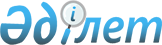 Об утверждении государственного образовательного заказа на дошкольное воспитание и обучение, размера родительской платы на 2019 год по Катон-Карагайскому районуПостановление Катон-Карагайского районного акимата Восточно-Казахстанской области от 26 апреля 2019 года № 175. Зарегистрировано Департаментом юстиции Восточно-Казахстанской области 30 апреля 2019 года № 5897
      Примечание РЦПИ.

      В тексте документа сохранена пунктуация и орфография оригинала.
      В соответствии с подпунктом 4) пункта 2 статьи 46 Закона Республики Казахстан от 6 апреля 2016 года "О правовых актах", подпунктом 8-1) пункта 4 статьи 6 Закона Республики Казахстан от 27 июля 2007 года "Об образовании", статьи 31 Закона Республики Казахстан от 23 января 2001 года "О местном государственном управлении и самоуправлении в Республике Казахстан", акимат Катон-Карагайского района ПОСТАНОВЛЯЕТ:
      1. Утвердить государственный образовательный заказ на дошкольное воспитание и обучение, размер родительской платы на 2019 год по Катон-Карагайскому району, согласно приложению к настоящему постановлению.
      2. Государственному учреждению "Аппарат акима Катон-Карагайского района" в установленном законодательством Республики Казахстан порядке обеспечить:
      1) государственную регистрацию настоящего постановления в территориальном органе юстиции;
      2) в течение десяти календарных дней со дня государственной регистрации настоящего постановления направление его копии в бумажном и электронном виде на казахском и русском языках в Республиканское государственное предприятие на праве хозяйственного ведения "Республиканский центр правовой информации" для официального опубликования и включения в Эталонный контрольный банк нормативных правовых актов Республики Казахстан;
      3) в течение десяти календарных дней после государственной регистрации настоящего постановления направление его копии на официальное опубликование в периодические печатные издания, распространяемых на территории Катон-Карагайского района;
      4) размещение настоящего постановления на интернет-ресурсе акимата Катон-Карагайского района после его официального опубликования.
      3. Контроль за исполнением настоящего постановления возложить на заместителя акима района Р. Курмамбаева.
      4. Настоящее постановление вводится в действие по истечении десяти календарных дней после дня его первого официального опубликования. Государственный образовательный заказ на дошкольное воспитание и обучение, размер родительской платы на 2019 год
					© 2012. РГП на ПХВ «Институт законодательства и правовой информации Республики Казахстан» Министерства юстиции Республики Казахстан
				
      Исполняющий обязанности акима

      Катон-Карагайского района

Е. Бексултанов
Приложение 
к постановлению акимата 
Катон - Карагайского района 
от "26" апреля 2019 года № 175
    №
Наименование организации
Количество воспитанников, человек
Количество воспитанников, человек
Количество воспитанников, человек
Объем государственного образовательного заказа на дошкольное воспитание и обучения на одного воспитанника в месяц, тенге
Объем государственного образовательного заказа на дошкольное воспитание и обучения на одного воспитанника в месяц, тенге
Размер родительской платы в месяц, тенге
    №
Наименование организации
Всего
в том числе:
в том числе:
в том числе:
в том числе:
Размер родительской платы в месяц, тенге
    №
Наименование организации
Всего
с полным днем пребывания
с неполным днем пребывания
с полным днем пребывания
с неполным днем пребывания
Размер родительской платы в месяц, тенге
1
Коммунальное государственное казенное предприятие "Ясли-сад "Балбобек" в селе Улкен Нарын"
255
255
-
24209
-
до 3-х лет - 6560

от 3 до 6 лет - 8200
2
Коммунальное государственное казенное предприятие "Ясли сад "Балдырган" села Алтынбел"
52
52
-
27872
-
до 3-х лет - 6560

от 3 до 6 лет - 8200
3
Коммунальное государственное казенное предприятие "Ясли-сад "Еркетай" в селе Аксу"
31
31
-
46747
-
до 3-х лет - 6560

от 3 до 6 лет - 8200
4
Коммунальное государственное казенное предприятие "Ясли-сад "Балдырган" в селе Урыль"
65
65
-
31844
-
до 3-х лет - 6560

от 3 до 6 лет - 8200
5
Коммунальное государственное казенное предприятие "Детский сад "Балауса" в селе Солоновка"
41
41
-
35585
-
до 3-х лет - 6560

от 3 до 6 лет - 8200
6
Коммунальное государственное казенное предприятие "Ясли-сад "Айгөлек" села Катон-Карагай"
155
155
-
24963
-
до 3-х лет - 6560

от 3 до 6 лет - 8200
7
Коммунальное государственное казенное предприятие "Ясли-сад "Болашақ" в селе Ново-Хайрузовка"
48
48
-
33741
-
до 3-х лет - 6560

от 3 до 6 лет-8200
8
Коммунальное государственное казенное предприятие "Ясли-сад села Малонарымка"
40
40
-
36700
-
до 3-х лет - 6560

от 3 до 6 лет-8200
9
Коммунальное государственное казенное предприятие "Детский сад "Күншуақ" для детей с ограниченными возможностями в развитии"
26
26
-
86163
-
расходы на питание детей заложены в бюджете
10
Мини-центр при коммунальном государственном учреждении "Арчатинская средняя школа"
21
21
-
10187
-
до 3-х лет - 4300

от 3 до 6 лет - 5400
11
Мини-центр при коммунальном государственном учреждении "Балгынская основная средняя школа"
13
13
-
8801
-
до 3-х лет - 4300

от 3 до 6 лет - 5400
12
Мини-центр при коммунальном государственном учреждении "Бескарагайская средняя школа им.Оралхана Бокея"
30
30
-
9917
-
до 3-х лет - 4300

от 3 до 6 лет - 5400
13
Мини-центр при коммунальном государственном учреждении "Берельская средняя школа"
25
25
-
12390
-
до 3-х лет - 4300

от 3 до 6 лет - 5400
14
Мини-центр при коммунальном государственном учреждении "Жамбылская средняя школа"
16
16
-
12651
-
до 3-х лет - 4300

от 3 до 6 лет - 5400
15
Мини-центр при коммунальном государственном учреждении "Жулдузская основная средняя школа"
14
14
-
6637
-
до 3-х лет - 4300

от 3 до 6 лет - 5400
16
Мини-центр при коммунальном государственном учреждении "Енбекская средняя школа имени Садыка Тукибаева"
14
14
-
7667
-
до 3-х лет - 4300

от 3 до 6 лет - 5400
17
Мини-центр при коммунальном государственном учреждении "Коктерекская средняя школа"
14
14
-
7565
-
до 3-х лет - 4300

от 3 до 6 лет - 5400
18
Мини-центр при коммунальном государственном учреждении "Коробихинская средняя школа"
17
17
-
9652
-
до 3-х лет - 4300

от 3 до 6 лет-5400
19
Мини-центр при коммунальном государственном учреждении "Майемерская средняя школа"
27
27
-
4423
-
до 3-х лет - 4300

от 3 до 6 лет - 5400
20
Мини-центр при коммунальном государственном учреждении "Новополяковская средняя школа"
29
29
-
4954
-
до 3-х лет - 4300

от 3 до 6 лет - 5400
21
Мини-центр при коммунальном государственном учреждении "Печинская средняя школа"
22
22
5254
до 3-х лет - 4300

от 3 до 6 лет - 5400
22
Мини-центр при коммунальном государственном учреждении "Солдатовская средняя школа"
32
32
-
7289
-
до 3-х лет - 4300

от 3 до 6 лет-5400
23
Мини-центр при коммунальном государственном учреждении "Шынгыстайская средняя школа имени Абдыкерима"
35
35
-
6391
-
до 3-х лет - 4300

от 3 до 6 лет - 5400
24
Мини-центр при коммунальном государственном учреждении "Топкаинская средняя школа"
25
25
-
9193
-
до 3-х лет - 4300

от 3 до 6 лет - 5400
25
Мини-центр при коммунальном государственном учреждении "Черновинская средняя школа"
36
36
-
6660
-
до 3-х лет - 4300

от 3 до 6 лет - 5400
26
Мини-центр при коммунальном государственном учреждении "Юбилейненская средняя школа"
24
24
-
9319
-
до 3-х лет - 4300

от 3 до 6 лет - 5400
27
Мини-центр при коммунальном государственном учреждении "Акмаральская основная средняя школа"
9
9
-
8296
-
до 3-х лет - 4300

от 3 до 6 лет - 5400
28
Мини-центр при коммунальном государственном учреждении "Каиндинская основная средняя школа"
23
23
-
7598
-
до 3-х лет - 4300

от 3 до 6 лет - 5400
29
Мини-центр при коммунальном государственном учреждении "Кызыл -Жулдызская основная средняя школа"
14
14
-
8827
-
до 3-х лет - 4300

от 3 до 6 лет - 5400
30
Мини-центр при коммунальном государственном учреждении "Жана-Ульгинская основная средняя школа"
22
22
-
5962
-
до 3-х лет - 4300

от 3 до 6 лет - 5400
31
Мини-центр при коммунальном государственном учреждении "Сенновская основная средняя школа"
12
12
-
9938
-
до 3-х лет - 4300

от 3 до 6 лет - 5400
32
Мини-центр при коммунальном государственном учреждении "Язовинская основная средняя школа"
8
8
17417
до 3-х лет - 4300

от 3 до 6 лет - 5400